О проведении городского конкурса«Лучший специалист по охране труда г. Канаш Чувашской Республики 2014 года»	В целях реализации требований законодательства об охране труда, повышения профессионального мастерства специалистов по охране труда, развитие их творческой инициативы и новаторства, создание стимулов к совершенствованию выполняемой работы, рост престижа профессии и статуса специалистов по охране трудапостановляю:Провести  22 апреля 2014 года городской конкурс профессионального мастерства «Лучший специалист по охране труда г.Канаш Чувашской Республики 2014 года». Утвердить Положение о городском конкурсе профессионального мастерства «Лучший специалист по охране труда г.Канаш Чувашской Республики 2014 года» (приложение № 1).Утвердить состав комиссии по проведению и  подведению итогов городского конкурса профессионального мастерства «Лучший специалист по охране труда г.Канаш Чувашской Республики 2014 года» (приложение № 2).Утвердить Положение о комиссии по проведению и  подведению итогов городского конкурса профессионального мастерства «Лучший специалист по охране труда г.Канаш Чувашской Республики 2014 года» (приложение № 3)..  Отделу информатизации администрации г. Канаш (Глазову Н.С.) обеспечить опубликование данного постановления в средствах массовой информации. Контроль за выполнением настоящего постановления оставляю за собой.И.о. главы администрации города Канаш                                                                                                 Л.П. Иванова         Приложение №1                                                        УТВЕРЖДЕНОПостановлением администрации г. Канаш                                                                                                       от 26.03. 2014г. № 290ПОЛОЖЕНИЕО городском конкурсе профессионального мастерства«Лучший специалист по охране труда г. Канаш Чувашской республики 2014года» Общие положения        1.1. Основными целями конкурса являются: повышение профессионального  мастерства специалистов по охране труда, развитие их творческой инициативы и новаторства, создание стимулов совершенствованию выполняемой работы, рост престижа профессии и статуса специалиста по охране труда, а также привлечение внимания общественности к проблемам состояния условий, охраны труда и здоровья работающих.        1.2. В соответствии с основной целью ставятся следующие задачи конкурса: повышение эффективности и качества работы по созданию безопасных условий труда; пропаганда положительного опыта в области создания безопасных условий труда; расширение диапазона профессионального общения, распространение лучших форм и методов работы в области улучшения условий и охраны труда; поиск новых механизаторов профилактики производственного травматизма и профессиональной заболеваемости; создание банка данных лучших специалистов по охране труда города.        1.3. В конкурсе принимают участие специалисты по охране труда организаций, расположенных на территории г. Канаш Чувашской Республики, независимо от организационно-правовых норм, форм собственности и видов экономической деятельности. Стаж работы и возраст участников не ограничиваются.        1.4. Общее руководство и контроль за проведением конкурса, обеспечение награждения победителей и призеров осуществляет городская комиссия по подведения итогов конкурса (далее - комиссии), положения и составы которых утверждаются соответственно с постановлением администрации г.Канаш Чувашской Республики. В состав городских комиссий могут быть включены представители администрации г. Канаш Чувашской Республики, территориальных органов, федеральных органов исполнительной власти, уполномоченных на проведение государственного контроля и надзора, объединение работодателей, профсоюзов, средств массовой информации, общественных и благотворительных организаций.        1.5. Комиссия обеспечивает:определения сроков проведения конкурса;разработку программы, сценария проведения конкурса, критериев оценки;определение порядка представления документов для участия в конкурсе и их            регистрацию;составление и утверждение списка участников конкурса;подведение итогов конкурса;награждение победителей и поощрение активных участников конкурса;освещение в средствах массовой информации хода и итогов конкурса.II. Порядок проведения конкурса        2.1. Конкурс проводится ежегодно в соответствии с утвержденным  положением о городском конкурсе.        2.2. Заявки на участие в конкурсе (приложение 1 к настоящему положению) предоставляются не  позднее, чем за 2 дня до дня проведения конкурса. К заявке прилагается личная анкета участника конкурса (положение 2  к настоящему положению).       2.3.  Ежегодно комиссия утверждает программу проведения конкурса и задания для участников.       Задания для участников конкурса не публикуются и являются конфиденциальными.Конверт с заданиями вскрывается во время проведения конкурса.       2.4. Участникам конкурса предлагаются:       1) теоретические вопросы из разных областей знаний:положения российского законодательных и нормативных правовых актов об охране труда;порядок проведения аттестации рабочих мест по условиям труда с последующей сертификацией работ по охране труда;       2) практические задания по расследованию несчастных случаев на производстве и профессиональных заболеваний;выявлению нарушений по охране труда;организации работ по охране труда;решению конфликтных и нестандартных ситуаций.III. Определение результатов конкурса и награждение победителей      3.1. Итоги конкурса подводит комиссия.      3.2. Победители, занявшие призовые места на первом этапе конкурса награждаются грамотами и дипломами  в соответствии с решением городской комиссии.      3.3. Итоги конкурса публикуются в средствах массовой информации и размещаются на сайте администрации г.Канаш Чувашской Республики.Приложение №2УТВЕРЖДЕНОПостановлением администрации г.Канашот 26.03. 2014г. № 290    Городская комиссия
по проведению и подведению итогов городского конкурса «Лучший специалист по охране труда г.Канаш Чувашской Республики 2014 года»Приложение №3УТВЕРЖДЕНОПостановлением администрации г.Канашот 26.03.2014г. № 290   ПОЛОЖЕНИЕ
о Комиссии по проведению и подведению итогов городском конкурсе профессионального мастерства «Лучший специалист по охране труда г.Канаш Чувашской Республики 2014 года»I. Общие положения 1.1 Настоящее Положение определяет цель, функции, полномочия и порядок деятельности Комиссии по подведению итогов городского конкурса профессионального мастерства «Лучший специалист по охране труда г.Канаш Чувашской Республики 2014 года» (далее - комиссия).1.2. Комиссия создается для осуществления общего руководства и контроля за проведением конкурса профессионального мастерства «Лучший специалист по охране труда г.Канаш Чувашской Республики 2014 года», принятия решения о победителях и их награждении в соответствии с Положением о конкурсе.1.3. Основными принципами деятельности Комиссии являются создание равных конкурсных условий для участников, а также единство требований, объективность оценок, гласность.1.4. На комиссию возлагаются:  определения сроков проведения конкурса;разработку программы, критериев оценки;определение порядка представления документов для участия в конкурсе;проведение  конкурса;подведение итогов конкурса;награждение победителей и поощрение активных участников конкурса;освещение в средствах массовой информации хода и итогов конкурса;      рассмотрение жалоб участников конкурса.2.Состав комиссии2.1. Состав комиссии ежегодно формирует администрация города Канаш Чувашской Республики.2.2. В состав комиссии входят: 3.3 Комиссия ведет протоколы заседаний комиссии: Об утверждении программы проведения конкурса и заседаний для участников; О рассмотрения заявок участников конкурса; Об итогах конкурса и его победителях.Протокол заседания комиссии подписывается всеми членами комиссии, принимающими в ней участие и утверждается председателем комиссии.Организатор конкурса после утверждения протокола заседания комиссии и определению победителей осуществляет их копирование (без приложений) и направляет для работы:1экземпляр – председателю комиссии, по 1 экземпляру участникам конкурса.4. Объявления результатов конкурса4.1 Комиссия подводит итоги конкурса в соответствии с утвержденными сроками его проведения. Сроки проведения конкурса утверждаются ежегодно постановлением  администрации г.Канаш по предложению комиссии.4.2.После подведения итогов комиссия объявляет его результаты в средствах массовой информации.5. Право на обжалование5.1. участник конкурса имеет право обжаловать решения, принятые комиссией, в течение 10 дней в соответствии с действующим законодательством Российской Федерации.Чаваш Республикин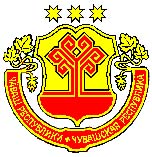 КАНАШ ХУЛААДМИНИСТРАЦИЙЕЙЫШАНУ26.03.2014 № 290Канаш хулиАДМИНИСТРАЦИЯГОРОДА КАНАШЧувашской РеспубликиПОСТАНОВЛЕНИЕ26.03.2014 № 290г. КанашИванова Л.П.Маркелова Н.А.                                               --    председатель комиссии – заместитель главы администрации г. Канаш ЧР;заместитель председателя - начальник отдела социальной защиты населения г.Канаш и Канашского района КУ «Центр предоставления мер социальной поддержки» Минздравсоцразвития Чувашии (по согласованию)Тимченко Е.А.-секретарь - ведущий специалист-эксперт правового отдела администрации г.Канаш, секретарь комиссии (по согласованию);     Члены комиссии:     Члены комиссии:     Члены комиссии:Егоров В.Г.Григорьев В.В.-- начальник территориального отдела управления Роспотребнадзора по Чувашской Республике в г. Канаш (по согласованию);председатель профкома ОАО «Канашский автоагрегатный завод», председатель Чувашского республиканского объединения профсоюзных организаций «Чувашрессовпроф»(по согласованию);Матьянова О.О.-главный специалист – эксперт правового отдела администра-ции г.Канаш (по согласованию)председатель комиссии – заместитель главы администрации г. Канаш ЧР;заместитель председателя - начальник отдела социальной защиты населения г.Канаш и Канашского района КУ «Центр предоставления мер социальной поддержки» Минздравсоцразвития Чувашии (по согласованию)секретарь – ведущий специалист-эксперт правового отдела администрации г.Канаш начальник территориального отдела управления Роспотребнадзора по Чувашской Республике в г. Канаш (по согласованию);председатель профкома ОАО «Канашский автоагрегатный завод», председатель Чувашского республиканского объединения профсоюзных организаций «Чувашрессовпроф»(по согласованию) главный специалист – эксперт правового отдела администрации г.Канаш (по согласованию)Председатель комиссии:Ведет заседание комиссии и объявляет победителей конкурса;Осуществляет общее руководство и координацию действий при проведении и подведенииитогов конкурса;Утверждает протокол заседания комиссии;Принимает и рассматривает жалобы участников конкурса.2.4. Заместитель председателя комиссии замещает председателя в случае его отсутствия2.5. секретарь осуществляет сбор, подготовку и регистрацию необходимых документовдля проведения конкурса, а также для подведения итогов конкурса, ведет протоколзаседаний комиссии.3. Регламент работы комиссии3.1. Комиссия правомочна проводить свое заседание при наличии не менее 50%  еесостава и принимать решения простым большинством голосов. При равенстве голосов решающим является голос председателя комиссии.3.2.информация комиссии относительно изучения, разъяснения, оценки и сопоставления документов конкурса не подлежат разглашению участникам конкурса или иным лицам, которые не имеют отношения к этому процессу, до того момента, как будут объявлены победители конкурса.